Lions klub Rijeka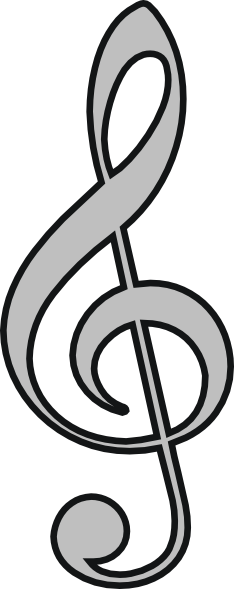 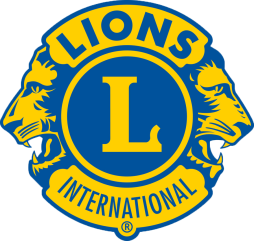 Priređuje MEĐUNARODNO NATJECANJE GLAZBENE MLADEŽI ZA28. GRAND PRIX15. - 16. TRAVNJA 2023. GODINEBOGATI FOND NAGRADANagrada LC Kontesa Nera (mjesec dana boravka u glazbenom kampu „The Sound of Music“ u Austriji); Nagrada Koncertne direkcije Zagreb; Nagrada Kvarteta Rucner (nastup s Kvartetom u sezoni 2023./2024.); Nagrada Hrvatske glazbene mladeži; Nagrada Zajednice Talijana Rijeka; Nagrada publike…SVEČANI KONCERT FINALISTANedjelja, 16. travnja 2023. u 18.00 satiZajednica Talijana Rijeka – Uljarska ulica 1/IILions klub Rijeka  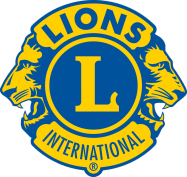 MEĐUNARODNO NATJECANJE GLAZBENE MLADEŽI ZA28. GRAND PRIXPropozicije:Pravo sudjelovanja imaju mladi glazbenici rođeni poslije 01. siječnja 2003. godine koji pripreme kratki program (minimalno  najviše 15 minuta) u kojem će biti zastupljeno barem jedno djelo hrvatskog autora;U slučaju pristupanja natjecanju dua, tria ili bilo kakvog ansambla, uplaćuje se samo jedna kotizacija a eventualnu nagradu primaju zajednički. Dobni uvjet ostaje za svakog pojedinog člana ansambla;Instrumentaliste ili vokalne pjevače koji pristupaju natjecanju mogu pratiti na glasoviru osobe po njihovom izboru (bez obzira na dob) i iste ne plaćaju kotizaciju;Natječe se u jedinstvenoj kategoriji, bez obzira na instrument ili dob natjecatelja u jedinstvenoj kategoriji (do 21. godina starosti) a raniji dobitnici 1. nagrade (Grand Prix-a) nemaju pravo nastupa;Pravo natjecanja imaju učenici i studenti javnih i privatnih škola i učilišta kao i samouki mladi glazbenici;Regionalno izlučno natjecanje za kandidate sa sjevera Hrvatske održava se u Zagrebu 20. ožujka 2023. godine u Dvorani Hrvatskog društva skladatelja, Berislavićeva 9 (prijava Lion Rozina Milčić na rozina.milcic@gmail.com). Regionalno izlučno natjecanje za natjecatelje održati će se 15.04.2023. u Svečanoj dvorani Zajednice Talijana, Uljarska 1, Rijeka sa početkom u 12 sati.Prijavljeni natjecatelji dobivaju diplomu za učešće na XXVIII. Grand Prixu;Organizator ne snosi troškove boravka kandidata;Svi izlučni nastupi su javni i otvoreni za publiku a završnica u nedjelju 16. travnja sa početkom u 18.00 sati je svečani koncert finalista kada će laureatima biti podijeljene nagrade, prijelazni pokal kao i diplome.Kotizacija iznosi 35.00 € i uplaćuje se na žiro račun:Lions Club Rijeka IBAN HR0723400091100182057Za Grand PrixSve prijave za natjecanje moraju stići na adresu Lions kluba Rijeka:PDG Olga ŠoberLions klub Rijeka (za Grand Prix)Strossmayerova 4HR - 51000 Rijeka najkasnije do 10. travnja 2023. godine a, uz ispunjenu prijavu, mora biti   dostavljena preslika uplatnice o izvršenoj uplati kotizacije.Ispunjavanjem prijavnice i uplatom kotizacije prihvaćaju se propozicije tiskane na ovom obrascu.Ocjenjivački sud čine eminentni glazbeni umjetnici iz domovine i inozemstva.Ocjenjivački sud može suspendirati kandidata ako se isti ponaša protivno natjecateljskom kodeksu ili netočno navede osobne podatke.Uz prijavnicu natjecatelji prilažu i presliku dokumenta kojom potvrđuju navedeni nadnevak rođenja (osobna, putovnica, izvod iz knjige rođenih…)Predviđena je podjela slijedećih nagrada: nagrada – GRAND PRIX  nagrada NagradaNagrada LC Rijeka  za najbolje izvedeno djelo hrvatskog skladatelja Nastup sa Zagrebačkim ansamblom flautaNagrada LC Kontesa Nera (mjesec dana boravka u glazbenom kampu „The Sound of Music“ u Austriji)Nagrada Kvarteta Rucner - nastup u sezoni 2023./2024.Ocjenjivački sud može fond nagrada i drugačije raspodijeliti a pobjedniku se ime upisuje na prijelazni pokal koji ostaje u vlasništvu kluba, dok plakete i diplome postaju trajnim vlasništvom laureata. Sve ostale informacije kod predsjednice povjerenstva, Olge Šober, na telefon: 098/21 69 22 ili e-mail: sober.olga@gmail.comLIONS GRAND PRIX28. MEĐUNARODNO NATJECANJE GLAZBENE MLADEŽI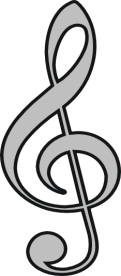 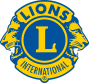 Instrument/sastav:  _____________________________Ime i prezime: __________________________________ Nadnevak rođenja:_____________________Nastavnik :      __________________________________   Korepetitor: 	_______________________Škola:         ____________________________________	Mjesto:  ____________________________Ulica i broj: ____________________________________	telefon: _____________________________Kontakt telefon: _________________________________   e-mail:  _____________________________				Nadnevak:    _______________________  	 Točnost podataka potvrđuje:  _____________________										              (ravnatelj)(pečat škole)Uvjeti sudjelovanja: Imena skladatelja, naslovi i stavci ispisuju se izvorno;Prijavu popuniti tiskanim slovima;Natjecatelj ne može pristupiti natjecanju ako navedeni uvjeti nisu ispunjeni;Program može trajati najviše 15 min.PROGRAM Skladatelj:      ______________________________________	   Trajanje:  Naslov skladbe: _____________________________________Stavci:		  _____________________________________	Skladatelj:        ______________________________________         Trajanje:     Naslov skladbe: _____________________________________Stavci:		  _____________________________________	Skladatelj:        ____________________________________	Trajanje:         Naslov skladbe: _____________________________________Stavci:		  _____________________________________	Skladatelj:        ________________________________________	     Trajanje:         Naslov skladbe: _____________________________________Stavci:		  _____________________________________	Skladatelj:        ________________________________________	     Trajanje:         Naslov skladbe: _____________________________________Stavci:		  _____________________________________	Ukupno trajanje programa najviše 15 minuta